HIMALAYA – getting our pronunciation straightAs we launch an exciting new undergraduate Certificate in Tibetan and Himalayan Studies at CU Boulder, this is an opportune time to get our pronunciation of “Himal”, “Himalaya”, and “Himalayan” in line with the pronunciation of these words across the HinduKush Himalaya. Himalaya comes from the Sanskrit “Himal” meaning snow, “Alaya” referring to abode = Abode of Snow”.  The British colonial pronunciation is “hima-LAYA or often “hima-LAY-YA”.  Those who are from these mountains (or, like me, were raised in them from an early age) the pronunciation is “HIMAL’aya” or, to make sure the “long A” gets properly emphasized, “HIMAAL’aya” . The Devanagari is crystal clear: 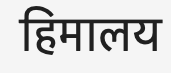 Devanagari is a fully phonetic script.  The long “a” after the “m” in Himal is pronounced “AA” For those whose pronunciation needs adjustment from “British colonial” to “native speaker” mode, three suggestions:Spend a few minutes listening to author and Jaipur Literature Festival (JLF) co-founder Namita Gokhale, a native of the Uttarakhand mountains, in a short video that was recorded here in Boulder prior to the launch of her book Himalaya:  https://vimeo.com/234372196Listen to the two very different pronunciations used by Uttarakhandi-American author Stephen Alter (born and raised in the Himalayas and a long-term resident of Landour/Mussoorie)  and  UK-raised University of Chicago ecologist Trevor Price in their recent JLF/Boulder 2020 session on The Himalayas (e.g. Alter at minute 6 and Price at minute 7) https://www.youtube.com/watch?v=cACSbayQsuE&list=PLO4JTjY_3Zc98ldoeJpGXJcbgrBzZygi1&index=7For those already familiar with India and the names of its northern States, take your pronunciation of Himachal Pradesh and use it for “Himal”, “Himalaya” and “Himalayan”. Teachers at all levels and those working in audio media have a special responsibility.  The pronunciation they use gets transmitted to their students and audiences who then multiply and spread the virus of mispronunciation/dispronunciation for the next 50+ years.  Thank you for doing your part to help stamp out this piece of British colonial virus….and for letting the beautiful sound of “Himalaya” ring out far & wide.George F. Taylor II Boulder, ColoradoNovember 2020Comments welcome at taylor.pss@gmail.com  